Fiche inscription stage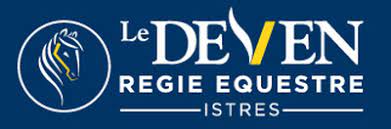  Nom : …………………………………………………………… Prénom : ………………………………………………………. Né(e) le : ………………………. à : ……………………….. Département : ………………………………………………. Adresse : …………………………………………………………………………………………………………………………………...Code postal : ………………………………………………. Ville : ……………………………………………………………… □□□Téléphone : ………………………………………………….Mail : ………………………………………………………………@........................................................................ 